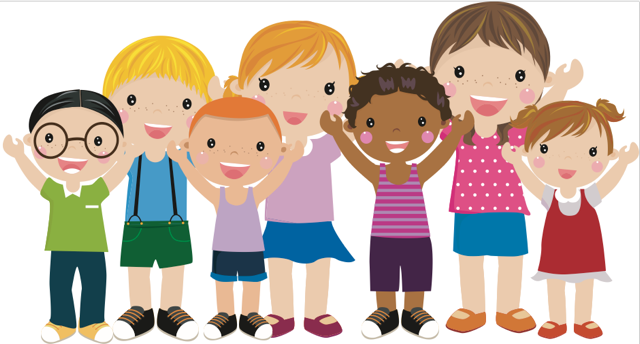 Dedicated to providing services for children and youth both locally and globally, Voices for Justice has generously donated to the Davidson Clubhouse, a program of the Boys & Girls Clubs of Marin and Petaluma. The Davidson Clubhouse provides healthy snacks, breakfast, lunch, and engaging activities to at-risk children and youth in the summer months. 83% of the students that attend Davidson Middle School in San Rafael qualify for free or reduced price lunch.Voices for Justice appreciates your support - any donation is welcome!Please enter credit card information below or send checks payable to “Voices for Justice” to: IAS/Voices for Justice * 14 Commercial Blvd, #101 * Novato, CA 94949Voices for Justice is a department of the International Association of Sufism, a 501c3 non-profit.Your contribution is tax deductible to the extent permitted by law.Take Action and help Voices for Justice provide breakfast, lunch and snacks during Summer 2016!-------------------------------------------------------------------------------------------------------------------------------------Send your contribution of $50, $100, $250, $500, or any amount to IAS: Voices for Justice:Checks payable to “Voices for Justice”or pay with Visa or Master Card: Number:____________________________________ Expiration date:_______ Amount: $_______________Name:___________________________________________________________________________________Address:_________________________________________________________________________________City, State, Zip: ___________________________________________________________________________Phone number:_______________________________ Email:________________________________________Mail to: IAS/Voices for Justice: 14 Commercial Blvd., Ste. 101, Novato, California, 94949, USAInternational Association of Sufism is a non-profit 501c3, and your contribution is tax deductible to the extent permitted by law.